ПОСТАНОВЛЕНИЕ                                                                          КАРАР       № 8                                                                                       23 марта  2019 года  О мероприятиях по защите  населения на территории  Абдинского сельскогопоселения в период весеннего половодья 2019 года.В соответствии с Федеральными законами от 6 октября 2003 года №131-ФЗ «Об общих принципах организации местного самоуправления в Российской Федерации», от 21 декабря 1994 года №68-ФЗ «О защите населения и территорий от чрезвычайных ситуаций природного и техногенного характера», от 21 июля 1997 года №117-ФЗ «О безопасности гидротехнических сооружений», и в целях обеспечения безопасности населения, сохранности зданий, мостов, дорог, гидротехнических и других сооружений в Абдинском сельском поселении в период весеннего паводка 2019 года, руководствуясь Уставом Абдинского сельского поселения, постановляю:1.Создать противопаводковую комиссию Абдинского сельского поселения и утвердить  ее состав согласно приложению № 1.2.Утвердить план мероприятий  противопаводковой комиссии  при подготовке и в период прохождения половодья согласно приложению № 2.      3.Рекомендовать заведующим ФАП Прохоровой М.А. и Ситдиковой Л.З.  заблаговременно  обеспечить фельдшерские пункты медикаментами для оказания срочной медицинской помощи гражданам, пострадавшим от весеннего половодья.       4.Утвердить список хозяйств, подлежащих эвакуации при возможности их подтопления во время половодья 2019 года согласно приложению № 3.      5.Контроль исполнения настоящего постановления оставляю за собой.Руководитель                                                          Н.М.Домолазов                                                                                                                                   Приложение № 1                                                                                   к постановлению исполнительного                                                             комитета Абдинского                                                                                    сельского поселения Тюлячинского                                                                                       муниципального района РТ                                                                                       № 8   от 23.03.2019 г.СОСТАВпротивопаводковой комиссии Абдинского сельского поселения Председатель комиссии:        Домолазов Н.М.                  Глава сельского поселения  Тюлячинского                                                      муниципального района РТ.Заместитель председателя комиссии:Прохорова М.А.                 фельдшер Абдинского медпункта                                                ( по согласованию).Члены комиссии:Латыпова Г.Н.                    завуч  Абдинской   средней   школы                                             (по согласованию);Рахматуллин Н.Р.              директор   Абдинского сельского дома                                            культуры  (по согласованию);Рахматуллина М.Х.          директор ООО «Абди»      (по согласованию).                                                                                                                     Приложение №2                                                                                        к постановлению исполнительного                                                                                          комитета  Абдинского  сельского                                                                                           поселения  Тюлячинского                                                                                          муниципального района РТ                                                                                          № 8 от 23.03.2019г.ПЛАНмероприятий по предупреждению и ликвидации возможных последствий в период весеннего паводка 2019 года                                                                                                                 Приложение № 3                                                                                        к постановлению исполнительного                                                                                          комитета  Абдинского  сельского                                                                                           поселения  Тюлячинского                                                                                          муниципального района РТ                                                                                          № 8 от 23.03.2019г.СПИСОКхозяйств подлежащих эвакуации при возможном их подтоплении во время половодья    РЕСПУБЛИКА ТАТАРСТАНИСПОЛНИТЕЛЬНЫЙКОМИТЕТ АБДИНСКОГО                                          СЕЛЬСКОГО ПОСЕЛЕНИЯ ТЮЛЯЧИНСКОГОМУНИЦИПАЛЬНОГО РАЙОНА   Школьная ул., д.1, с.Абди, 422084тел. (факс): (84360) 5-54-16,E-mail: Abd.Tul@tatar.ru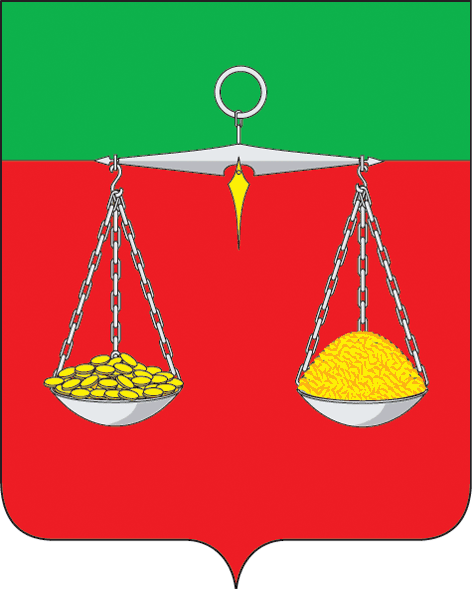 ТАТАРСТАН РЕСПУБЛИКАСЫТЕЛӘЧЕМУНИЦИПАЛЬ РАЙОНЫӘБДЕ АВЫЛҖИРЛЕГЕНЕҢБАШКАРМА  КОМИТЕТЫМәктәп ур., 1 нчы йорт, Әбде авылы, 422084тел. (факс): (84360) 5-54-16, E-mail: Abd.Tul@tatar.ruОКПО 93053638  ОГРН 1061675010187  ИНН/КПП 1619004394/161901001ОКПО 93053638  ОГРН 1061675010187  ИНН/КПП 1619004394/161901001ОКПО 93053638  ОГРН 1061675010187  ИНН/КПП 1619004394/161901001№ п/пНаименование   мероприятийОтветственные исполнители1Каждому хозяйству произвести прокопку канав вокруг своих территорий  и водосточных труб на дорогах.Домолазов Н.М.2Провести разъяснительную работу по подготовке к эвакуации на случай сильного поступления паводковых вод и возможного затопления жилых домов села Абди, по д.Тактамыш. Сельское поселение,       с.Абди Иглеповой О.Н.,д.Тактамыш  -   Аскарова Т.Ш. 3В случае поступления сигнала при чрезвычайной ситуации,  всему  трудоспособному населению принять активное участие в ликвидации аварийной ситуации, весеннего паводка. Сельское поселение4Подготовить фельдшерско-акушерские пункты для оказания помощи в период весеннего половодья.Прохорова М.А., Муллахметова Л.З.5Вести наблюдение за уровнем воды в плотинах  в местах  возможного подтопления.Сельское поселение№ п/пФ.И.О. домовладельца, населенный пунктКоличество человек, проживаю-щих в хозяйстве К кому переселяютсяОзнакомлен переселенецСогласен принять,подпись1Иглепова Ольга Николаевна,  с.Абди, ул.Ленина,д.361Иглепова  Галина Николаевна, с.Абди, ул.Ленина, д.392Аскарова Танзиля Шаяметовна,                     д. Тактамыш, ул.М.Джалиля, д.272Шаяхметов Ильсур Сулейманович, д.Тактамыш, ул.М.Джалиля, д.19